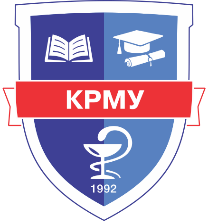 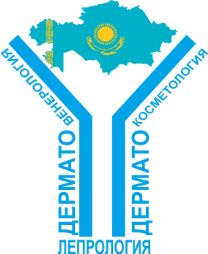 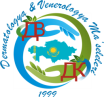 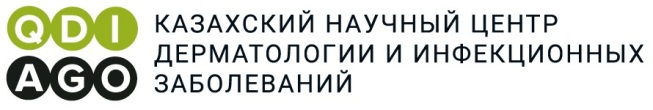 III дерматологические чтения имени Оразымбетовой Ж.А. с международным участием06-07 апреля 2022 г.Место проведения:город Алматы, Жолдасбекова 9 «А», БЦ «Евразия», Eurasia Grand Hotel.Время: 6 апр. 2022 08:30 Алматы Подключиться к конференции Zoom https://us02web.zoom.us/j/87503914879?pwd=dkM0bE9ySTNublp5aDFkQUZQZ0pQUT09 Идентификатор конференции: 875 0391 4879 Код доступа: 422515Время: 7 апр. 2022 08:30 Алматы Подключиться к конференции Zoom https://us02web.zoom.us/j/83837984827?pwd=cklOTitQT2FnMWNzMm84N0UwblNjUT09 Идентификатор конференции: 838 3798 4827 Код доступа: 836122Алматы, 2022Программа«III дерматологические чтения имени Оразымбетовой Ж.А.» с международным участиемnauka@kncdiz.kzsosderma2014@bk.ruwww.kncdiz.kzwww.oddl.kzОрганизационный комитет:Абишев Асылхан Туреханович,  директор РГП на ПХВ «КНЦДИЗ» МЗ РКОспанова Сания Алмешевна, дерматовенеролог, дерматокосметолог, к.м.н., зав. отделом последипломного образования КНЦДИЗ МЗ РК, член EADVСуханбердиева Зарина Маратовна, дерматовенеролог, дерматокосметолог, научный сотрудник отдела последипломного образования КНЦДИЗ МЗ РК, член EADVИскакова Айжан Турарбековна, дерматовенеролог, дерматокосметолог, методист отдела последипломного образования КНЦДИЗ МЗ РКДжусупгалиева Марзия Хакимовна, к.б.н., Специалист-методист отдела информационно-аналитического развития КНЦДИЗ МЗ РКДжуманова Алия Еркиновна, дерматовенеролог, дерматокосметолог, ОПО КНЦДИЗ МЗ РКАринова Асель Нуртаевна, дерматовенеролог, дерматокосметолог, ОПО КНЦДИЗ МЗ РК06 апреля 2022 года06 апреля 2022 года06 апреля 2022 года08:30-09:00Регистрация  участников. Выставка. Регистрация  участников. Выставка. 09:00-09:10Вступительное слово организаторов и почетных гостей.Вступительное слово организаторов и почетных гостей.09:10-09:20«Памяти профессора Оразымбетовой Жумагуль Абишевны». «Памяти профессора Оразымбетовой Жумагуль Абишевны». 09:20-09:40«Заболеваемость дерматологиче-скими и инфекционными болезнями населения РК».Абишев А.Т. – Директор РГП на ПХВ «КНЦДИЗ» МЗ РК09:40-10:00«Организация дерматовенерологи-ческой помощи в РК».Бримжанова М.Д. – PhD, врач высшей категории, директор  ДДПО КМУ ВШОЗ, г. Алматы10:00-10:30«Клинические случаи болезни Ганзена в дифференциальной диагностике».Сейталиев М.А. – главный врач ГУ «Казахский Республиканский лепрозорий», г. Кызыл-Орда10:30-11:00«Актуальные вопросы венероло-гии и антибиотикотерапии. Проблемы и перспективы».Рысулы М.Р. – д.м.н., профессор, Президент Казахстанской ассоциации медицинской лабораторной диагнос-тики, КНЦДИЗ МЗ РК, г. Алматы11:00-11:20Перерыв – кофе-брейкПерерыв – кофе-брейк11:20-12:20«На пути к чистой коже и свободе движений».Доклад при поддержке компании ЯнссенХобейш М.М., - к.м.н., доцент кафедры дерматовенерологии с клиникой, руководитель Центра терапии генно-инженерными биологическими препа-ратами Первый Санкт-Петербургский Государственный медицинский универ-ситет им. Академика И.П. Павлова.12:20-12:40«ТГКС в терапии дерматозов».Оспанова С.А.- к.м.н., зав. отделом последипломного образования КНЦДИЗ МЗ РК, член EADV, г. АлматыСателлитный симпозиум компании ЯнссенСателлитный симпозиум компании ЯнссенСателлитный симпозиум компании Янссен12:40-13:00«Принципы диагностики и лечения псориатической артропатии – взгляд ревматолога».Доклад при поддержке компании ЯнссенТогизбаев Г.А.– д.м.н, профессор, президент Казахской Коллегии Ревматологии, главный внештатный ревматолог МЗ РК 13:00-13:20«Рекомендации по скринингу и мониторингу туберкулезной инфекции у пациентов, получаю-щих генно-инженерные биологи-ческие препараты».Доклад при поддержке компании ЯнссенРакишева А.С. - д.м.н, профессор кафедры фтизиопульмонологии НАО «КазНМУ им. С.Д.Асфендиярова» 13:20-13:40«Практический опыт применения устекинумаба».Доклад при поддержке компании ЯнссенБаев А.И.–к.м.н., врач-эксперт службы ВАиСПП ГКП на ПХВ «ГКВД» города Алматы, ассистент кафедры фтизиатрии с курсом дерматовенерологии НУО «КРМУ»13:40-14:00«Неврозы.  Психосоматика».Смирнова О.М. – дерматолог, психолог, ассистент кафедры дерматовенероло-гии, дерматокосметологии МАПО, г. Нур-Султан.14:00-15:00Обед Обед 15:00-15:20«Новые тактики и терапевтические возможности в лечении витилиго».Касымханова А.А. – к.м.н., дерматолог, физиотерапевт, «Центр витилиго и здоровья кожи» г. Алматы, член научно-консультативного совета VRFoundation (США)15:20-15:40«Актуальные вопросы современ-ной дерматологии и дерматокосме-тологии: 1».Арифов С.С. – д.м.н., профессор, врач высшей категории, зав.кафедрой дерматовенерологии и косметологии Ташкентского института усовершенст-вования врачей, заслуженный работник З/О Республики Узбекистан, член EADV15:40-16:00«Диагностика и лечение ИППП как профилактика ВИЧ-инфекции».Онгарбаев А. – консультант Глобального Фонда  по лабораторным вопросам, Руководитель лаборатории центра СПИД г. Алматы16:00-17:00«Новый взгляд на патогенез и терапию розацеа».«Псориаз …».Адаскевич В.П. – д.м.н., профессор, заведующий кафедрой дерматовене-рологии Витебского гос. Мединсти-тута, Председатель Белорусской общественной организации дермато-венерологов и косметологов.17:00-17:15«Подходы к терапии акне и акнеформных заболеваний».Джетписбаева З.С. – к.м.н., асс. профессор кафедры дерматовене-роогии АО «МУА», врач высшей категории, Ученый секретарь Диссертационного совета по специальности «Медицина» АО «МУА», г. Нур-Султан 17:15-17:30«Пептидная терапия акне и уход за жирной и проблемной кожей».Ким О.В. – к.м.н., дерматовенеролог дерматокосметолог, МЦ «АРТ Medical», г. Алматы17:30-17:45«Дерматологические поражения при Covid19».Толыбекова А.А. – к.м.н., зав. курсом дерматовенерологии НУО «КРМУ», г. Алматы17:45-18:00«Генетические исследования и атопический дерматит».Сарыбаева Г.К. – к.м.н., зав отделом научного менеджмента и между-народного развития КНЦДИЗ МЗ РК, г. Алматы18:00-18:15«Анкилостомоз».Айткулова В.Р. – к.м.н., aссистент кафедры персонализированной медици-ны, Павлодарский филиал НАО «МУС»18:15-18:30«Критерии назначения медикамен-тозной терапии при инфантильных гемангиомах».Суханбердиева З.М. – дерматовенеро-лог,  дерматокосметолог, ангиохирург, НС КНЦДИЗ, член EADV, г. Алматы18:30-18:45«Прогрессирующая симметричная эритрокератодермия Готтрона. Случай из практики».Джуманова А.Е. - дерматовенеролог, ОПО РГП на ПХВ «КНЦДИЗ» МЗ РК, член ОО «ОДвДкЛ», член общества детских дерматологов РФ. г. Алматы18:45-18:55«Спорные вопросы или решение проблем пациентов».Айткулова Ж.М. – врач-эксперт по качеству медицинских услуг,  организатор здравоохранения высшей категории, МЦ. г. Тараз18:55-19:00ОбсуждениеОбсуждение7 апреля 2022 года7 апреля 2022 года7 апреля 2022 года08:30-09:00Регистрация  участников. Выставка.Регистрация  участников. Выставка.НУО «Казахстанско-Российский медицинский университет»НУО «Казахстанско-Российский медицинский университет»09:00-09:10«Редкие дерматозы у детей: клинико-дифференциальные симптомы. Случаи из практики». – Аскарова Г.К., д.м.н., профессор, Профессор кафедры дерматовенерологии КРМУ«Редкие дерматозы у детей: клинико-дифференциальные симптомы. Случаи из практики». – Аскарова Г.К., д.м.н., профессор, Профессор кафедры дерматовенерологии КРМУ09:10-09:20«Раннее выявление и диагностика туберкулеза в сети ПМСМП» - Смаилова Г.А., д.м.н., профессор, Заведующая курсом фтизиатрии КРМУ«Раннее выявление и диагностика туберкулеза в сети ПМСМП» - Смаилова Г.А., д.м.н., профессор, Заведующая курсом фтизиатрии КРМУ09:20-09:30«Ведение пациентов с контагиозным моллюском: вопросы диагностики, клиники, терапии». – Баев А.И., к.м.н., врач эксперт Службы поддержки пациентов и внутренней экспертизы ГКВД г. Алматы«Ведение пациентов с контагиозным моллюском: вопросы диагностики, клиники, терапии». – Баев А.И., к.м.н., врач эксперт Службы поддержки пациентов и внутренней экспертизы ГКВД г. Алматы09:30-09:40«Кожные проявления инфекционных заболеваний». – Оспанбекова Н.К., к.м.н., доцент, Заведующая кафедрой инфекционных болезней КРМУ«Кожные проявления инфекционных заболеваний». – Оспанбекова Н.К., к.м.н., доцент, Заведующая кафедрой инфекционных болезней КРМУ09:40-09:50«Розацеа, современный взгляд на проблему». – Абилкасимова Г.Е., к.м.н., ст. преподаватель кафедры дерматовенерологии КРМУ«Розацеа, современный взгляд на проблему». – Абилкасимова Г.Е., к.м.н., ст. преподаватель кафедры дерматовенерологии КРМУ09:50-10:00«Гиперпигментации, проблема и пути решения». – Ендибаева У.А., м.м.н., ст. преподаватель кафедры дерматовенерологии КРМУ«Гиперпигментации, проблема и пути решения». – Ендибаева У.А., м.м.н., ст. преподаватель кафедры дерматовенерологии КРМУ10:00-10:10«Дифференциальная диагностика в дерматологии, случай из практики». –Амрина Л.К., ст. преподаватель кафедры дерматовенерологии КРМУ«Дифференциальная диагностика в дерматологии, случай из практики». –Амрина Л.К., ст. преподаватель кафедры дерматовенерологии КРМУ10:10-10:20«Активные и интерактивные методы обучения в дерматовенерологии». –Сатвалдиева А.Д., к.м.н., ст. преподаватель кафедры дерматовенерологии КРМУ«Активные и интерактивные методы обучения в дерматовенерологии». –Сатвалдиева А.Д., к.м.н., ст. преподаватель кафедры дерматовенерологии КРМУ10:20-10:30«Организация работы научно-студенческих кружков». – Толыбекова А.А., к.м.н., зав. кафедрой дерматовенерологии КРМУ, Каюмов Ш., Маметова Н., Попов А., студенты 4 курса ОМ КРМУ«Организация работы научно-студенческих кружков». – Толыбекова А.А., к.м.н., зав. кафедрой дерматовенерологии КРМУ, Каюмов Ш., Маметова Н., Попов А., студенты 4 курса ОМ КРМУ10:30-10:45«Корнеoпротекторы BABE».Садыкова З.С. – дерматокосметолог, трихолог, ТОО «Вива трейд», г. Алматы10:45-11:00«Новые терапевтические подходы при акне. Таргетная терапия».Оспанова С.А.- к.м.н., зав. отделом последипломного образования КНЦДИЗ МЗ РК, член EADV, г. Алматы11:00-11:20Перерыв – кофе-брейкПерерыв – кофе-брейкМастер – классыМастер – классыМастер – классы11:20-11:50«Фототерапия: эффективность и безопасность».Смирнова О.М. – врач физиотерапевт, дерматолог, ассистент кафедры дермато-венерологии, дерматокосметологии МАПО, Директор ТОО «Вита А», ОД «Kernel China» в РК11:50-12:20«Современные и эффективные подходы лечения андрогене-тической алопеции».Джетписбаева З.С. – к.м.н., асс. профессор кафедры дерматовенерологии АО «МУА», врач высшей категории, Ученый секретарь Диссертационного совета по специаль-ности «Медицина» АО «МУА», г. Нур-Султан12:20-13:00«Возможности пептидных препаратов в решении ряда дерматокосметологических проблем». Ким О.В. – к.м.н., дерматовенеролог, дерматокосметолог, МЦ «АРТ Medical», г. Алматы13:00-14:00Перерыв – обедПерерыв – обед14:00-15:00«Хирургия витилиго – прошлое, настоящее и будущее».Касымханова А.А. – к.м.н., дерматолог, физиотерапевт, «Центр витилиго и здоровья кожи» г. Алматы, член научно-консультативного совета VRFoundation (США)15:00-15:30«Актуальные вопросы современной дерматологии и дерматокосметологии: 2».Арифов С.С. – д.м.н., профессор, врач высшей категории, зав. кафедрой дерматовенерологии и косметологии Ташкентского института усовершенст-вования врачей, заслуженный работник З/О Республики Узбекистан, член EADV15:30-16:10«Варикозная экзема.  Компрессионный трикотаж при хронической венозной недостаточности».Суханбердиева З.М. – дерматовенеролог,  дерматокосметолог, ангиохирург, НС КНЦДИЗ, член EADV, г. Алматы 16:10-16:50«Подологические манипуляции в клинической практике».Аринова А.Н.- дерматолог-подолог ОПО РГП на ПХВ «КНЦДИЗ» МЗ РКЖабыканова А.К. – м.п.н., косметолог-подолог МЦ «SOS Dermatology» 16:50-17:45Парад клиник.Парад клиник.Cекция «Молодые ученые 7R09112» Cекция «Молодые ученые 7R09112» Cекция «Молодые ученые 7R09112» 17:45-18:00«Клинический случай: Энтеропатический акродерматит».Манамбаева А. Б. – резидент 1-го года обучения РГП на ПХВ «КНЦДИЗ» МЗ РК18:00-18:15«Клинический случай: Перифолликулит Гоффмана».Мамедова Э.Н. – резидент 1-го года обучения РГП на ПХВ «КНЦДИЗ» МЗ РК18:15-18:25«Дифференциальная диагностика врожденного сифилиса». Абзельбекова Ж., Жундибай С., Нуртаева Т., Нурахметова А.  -  резиденты 2 года обучения кафедры дерматовенерологии КРМУ18:25-18:35«Клиническое течение вторич-ного рецидивного сифилиса на современном этапе». Сахабаева Э.Е. - резидент 1 года обучения кафедры дерматовенерологии КРМУ18:35-18:45«Erythrodermic Psoriasis causes, clinical symptoms and treatment».Мукашева А.Г. - резидент 1 года обучения кафедры дерматовенерологии КРМУ18:45-18:55«Пузырчатка вульгарная: клинико-дифференциальные симптомы, диагностика и лечение».Магомедова Д.М. -  резидент 1 года обучения кафедры дерматовенерологии КРМУ18:55-19:00ОбсуждениеОбсуждение19:00Закрытие. Закрытие. 